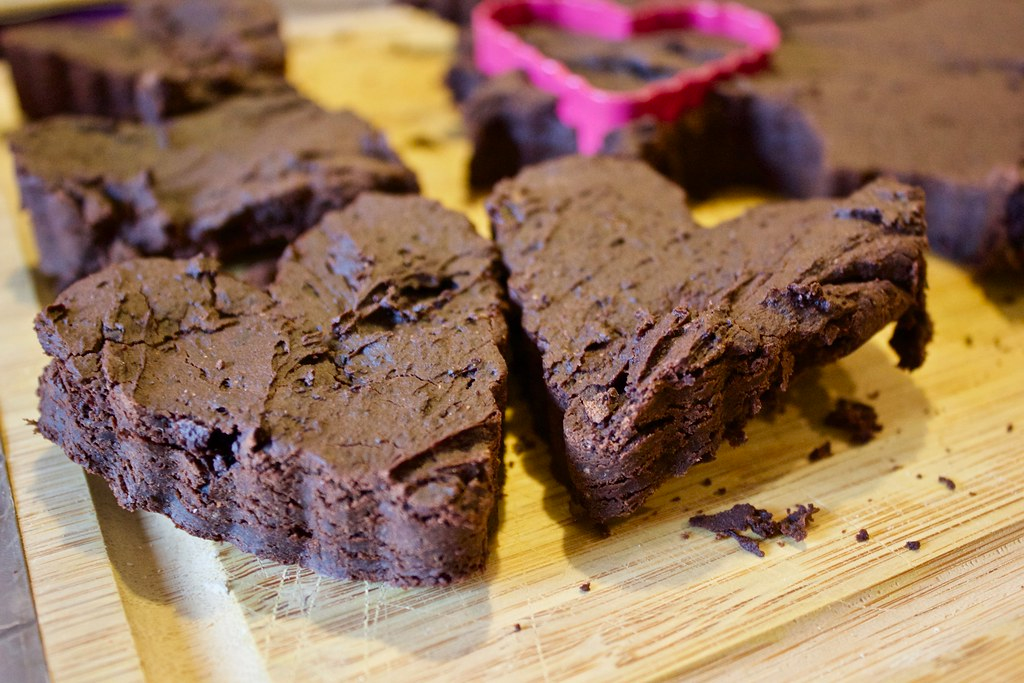 Black Bean Brownies (Vegan)Yields: 9-12 BrowniesIngredients: 1 15-oz can of black beans, rinsed and drained2 tablespoons of cocoa powder½ cup of quick oats¼ teaspoon of salt1/3 cup pure maple syrup or honey2 tablespoons of sugar1/3 cup of coconut or vegetable oil2 teaspoons of vanilla extract½ teaspoon of baking powder½ cup of chocolate chipsDirections:Preheat oven to 350Mix all ingredients, except for chocolate chips, into a food processor or blender.  Mix until smooth.Mix in Chocolate chips to batter.Grease an 8x8 pan or muffin tin with coconut or vegetable oil.Put batter in pan or muffin tin.Bake for 15-18 minutes.Let cool for 10 minutes and enjoy!